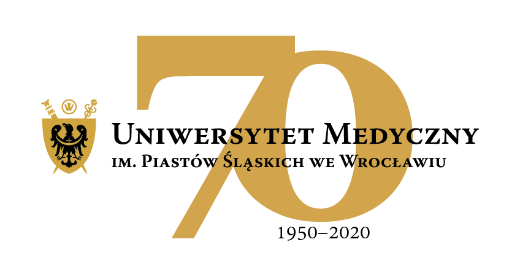 APPLICATION FOR VOLUNTEERING IN THE ACADEMIC YEAR 2020/2021Address (unit manager/responsible person):  I, the undersigned, request your permission to volunteer in the unit you are directing:to the extent enabling the acquisition of practical skills in accordance with the profile of the individual and the practical learning outcomes indicated in the applicable educational standards for a given field of study. The range of activities performed by the student during his voluntary work corresponds to the practical results of education in the field of INTERNAL DISEASES (3):First name, last name, function:Name and address of the unit:STUDENTSTUDENTSTUDENTSTUDENTFirst name, last nameIndex FacultyYear of studySemesterStudent’s signNumber of course education result Number of major education result A volunteer/student is able/knowsU 01E.U1conduct a medical interview with an adult patientU 02E.U3conduct a full and targeted physical examination of an adult patientU 03E.U7assess the patient's general condition, state of consciousness and awarenessU 04E.U12perform a differential diagnosis of the most common adult diseasesU 05E.U14recognize states of immediate danger to lifeU 06E.U16plan diagnostic, therapeutic and prophylactic proceduresU 07E.U17analyse possible side effects of individual drugs and interactions between themU 08E.U24interpret the results of laboratory tests and identify the causes of abnormalitiesDean's consent to volunteerDean's consent to volunteerDuration of volunteeringDuration of volunteeringfrom:                         2020  to:                         2020Total number of hours of volunteeringTotal number of hours of volunteeringSignature and stamp confirming the volunteeringSignature and stamp confirming the volunteering